ПРОЕКТ ДОГОВОРУ № _________про надання послугсмт. Захарівка							«___»____________ 202__ р.ЗАМОВНИК: Комунальне некомерційне підприємство "Захарівська багатопрофільна лікарня "Захарівської селищної ради Роздільнянського району Одеської області», ідентифікаційний код 01998928, місцезнаходження якого: Україна, 66700, Одеська область, смт. Захарівка, вул.. Центральна,40 (далі – Замовник),  в особі генерального директора Ганзій А.М., що діє на підставі Статуту від 27.01.2021 року №90-VIII , з однієї сторони, іВИКОНАВЕЦЬ: _________________________________________________________________, ідентифікаційний код ЄДРПОУ _____________, місцезнаходження якого: ___________________________ (далі – Виконавець), в особі ___________________________________________ що діє на підставі ____________________________, з іншої сторони, разом далі: Сторони, окремо – Сторона, уклали цей договір (далі – Договір) про таке:Предмет договору.За цим договором Замовник доручає, а Виконавець бере на себе зобов’язання по наданню медичних послуг за предметом закупівлі ДК021-2015:85140000-2 Послуги у сфері охорони здоров'я різні (85145000-7 —Послуги медичних лабораторій), а саме проведення лабораторних досліджень відповідно до Специфікації (додаток №1 до цього Договору), яка є невід’ємним додатком до цього Договору. Відповідно до умов цього договору Виконавець зобов’язується надавати медичні послуги, а Замовник – зобов’язується оплачувати такі послуги відповідно до вартості послуг визначеної цим Договором.Замовник та Виконавець несуть встановлену законодавством відповідальність за своєчасність, повноту та якість надання медичних послуг працівниками Замовника та Виконавця відповідно.Обсяги послуг можуть бути зменшені (збільшені) залежно від подальших потреб у цих послугах у ЗамовникаУмови виконання договору.Медичні послуги надаються відповідно до порядку надання медичної допомоги, затвердженого МОЗ, з обов’язковим дотриманням галузевих стандартів у сфері охорони здоров’я.Місце надання медичних послуг:Україна, Одеська область, за місцем знаходженням Виконавця Прийом біологічного матеріалу здійснюється у робочі дні, з понеділка по п’ятницю, з 9-00 до 15-00.Приміщення з опаленням, освітленням, водопостачанням надає Виконавець.Забезпечення обладнанням, необхідним інвентарем та іншим матеріалом, необхідним для здійснення лабораторної діагностики, за винятком обладнання, інвентарю та матеріалів, необхідних для відбору, зберігання та транспортування біологічного матеріалу, приймає на себе Виконавець.Забезпечення іншим обладнанням, інвентарем та матеріалами, необхідними для відбору, зберігання та транспортування біологічного матеріалу, приймає на себе Замовник.Забезпечення тарою (закриті системи для відбору крові типу «вакутайнер») для відбору біологічного матеріалу на СD3/CD4/CD8 у межах централізованих поставок за рахунок Державного бюджету України бере на себе Виконавець. У випадку, якщо кількість проб біологічного матеріалу перевищує кількість систем для відбору крові, які надійшли Виконавцю у межах централізованих поставок за рахунок Державного бюджету України, забезпечення системами для відбору крові бере на себе Замовник. Проведенням усіх дій з Пацієнтом / законним представником Пацієнта, та отримання усіх згод від Пацієнта / законного представника пацієнта відповідно до чинного законодавства України, бере на себе Замовник. Замовник, при отриманні від Пацієнта / законного представника Пацієнта добровільної інформованої згоди на зберігання та обробку персональних даних, відкрито і однозначно зазначає, що персональні дані Пацієнта будуть зберігатися та оброблятися у тому числі у підрядників / субпідрядників Замовника згідно чинного законодавства України.Замовник, при отриманні від Пацієнта / законного представника Пацієнта добровільної інформованої згоди на проходження тесту на ВІЛ, відкрито і однозначно бере згоду Пацієнта / законного представника Пацієнта на передачу інформації про позитивний результат тестування на ВІЛ до територіального Центру з профілактики та боротьби зі СНІДом або іншого медичного закладу, який надає медичну допомогу пацієнтам з ВІЛ-інфекцією, за місцем проживання Пацієнта.Відбір біологічного матеріалу, його зберігання та транспортування у відповідних умовах до місця надання послуг бере на себе Замовник. Умови та вимоги до якості біологічного матеріалу викладені у додатку №2 до цього Договору і є його невід’ємною частиною.Тара, у якій Замовник доставляє біологічний матеріал Виконавцю, є одноразовою і не підлягає поверненню Замовнику.Надання медичних послуг здійснюється Виконавцем лише при наявності письмового скерування Замовника, засвідченого підписом уповноваженого на його видачу медичного працівника. Уповноважений медичний працівник визначається наказом керівника Замовника. Форма направлення наведена у додатку №3 до цього Договору і є його невід’ємною частиною.Представник Виконавця при отриманні біологічного матеріалу, який доставлений Замовником для проведення дослідження, проводить візуальну оцінку якості біологічного матеріалу та придатності його для проведення дослідження, а також наявності та правильності заповнення направлень. У разі виявлення порушень якості матеріалу, представник Виконавця повертає біологічний матеріал представнику Замовника без проведення лабораторного дослідження. У направленні на дослідження представник Виконавця робить відмітку, про причини неможливості проведення дослідження («хільоз», «гемоліз», «мало матеріалу» і т. ін.). При відсутності направлення або неправильному його заповненні, представник Виконавця повертає біологічний матеріал Замовнику із письмовим зауваженням довільної форми.У разі, якщо при дослідженні біологічного матеріалу належної якості, точний результат дослідження методами, передбаченими Специфікацією до цього Договору, встановити неможливо, Виконавець видає результат лабораторного дослідження як «Сумнівний» з рекомендаціями щодо подальшого обстеження Пацієнта згідно чинних нормативних документів в сфері лабораторної діагностики ВІЛ-інфекції.У разі, якщо під час проведення лабораторного дослідження, виявляється, що проведення лабораторного дослідження неможливе внаслідок дефектів біологічного матеріалу, які неможливо було виявити шляхом візуального огляду на етапі приймання біологічного матеріалу, Виконавець видає Замовнику результат, в якому описуються дефекти біологічного матеріалу.У разі, якщо результат дослідження якісного біологічного матеріалу неможливо видати внаслідок технічних проблем з обладнанням Виконавця, Виконавець повідомляє про це Замовника протягом одного робочого дня засобами телекомунікації. При цьому:за наявності достатньої кількості біологічного матеріалу, Виконавець проводить повторне дослідження до отримання результату. при недостатній кількості біологічного матеріалу представник Виконавця повідомляє Замовника про необхідність повторного відбору біологічного матеріалу.Тривалість проведення дослідження Виконавцем складає не більше трьох робочих днів з моменту доставки біологічного матеріалу відповідної якості та оформлених належним чином направлень Виконавцю.Замовник забирає результати лабораторних досліджень своїми силами і за свій рахунок.Передача результатів досліджень здійснюється Виконавцем виключно працівнику, уповноваженому на це наказом керівника Замовника, у запечатаному непрозорому паперовому конверті. Зберігання документів (згода на проведення дослідження, згода на обробку персональних даних), отриманих від Пацієнта / законного представника Пацієнта, бере на себе Замовник.Звітування за проведені дослідження, передачу інформації про позитивний результат тестування на ВІЛ до територіального Центру з профілактики та боротьби зі СНІДом або іншого медичного закладу, який надає медичну допомогу пацієнтам з ВІЛ-інфекцією, замісцемпроживанняПацієнта бере на себе Виконавець.Ціна та умови оплати.Загальна вартість послуг по договору становить: ______________________(сума прописом) з/без ПДВ (сума прописом).Виконавець протягом п’яти робочих днів після закінчення календарного місяця направляє Замовнику Акт приймання-передачі наданих послуг.Замовник зобов’язується підписати Акт приймання-передачі наданих послуг, наданий Виконавцем, протягом трьох робочих днів з моменту його отримання або надати Виконавцеві обґрунтовані заперечення проти його підписання. В разі не підписання акту та ненадання обґрунтованих заперечень цьому, послуги вважаються прийнятими Замовником та підлягають оплаті в порядку п. 3.8. даного Договору.Послуги вважаються наданими з дати фактичного надання послуги з оформленням і підписання Акту приймання-передачі наданих послуг.Вважаються ненаданими послуги у випадках, викладених у п. 2.13 та 2.18.2 цього Договору.Вважаються наданими послуги у випадках, викладених у пунктах 2.14, 2.15 цього Договору.При виникненні випадку, викладеного у пункті 2.18.1 цього Договору, вважається, що Виконавцем надана одна послуга, незалежно від кількості фактично проведених лабораторних досліджень.Оплата за надані послуги здійснюється в національній валюті України шляхом безготівкового банківського переказу коштів на розрахунковий рахунок Виконавця, вказаний в реквізитах Сторін, протягом п’яти банківських днів з моменту підписання акту приймання-передачі наданих послуг. Зміна ціни за послугу в сторону допускається виключно за згодою Сторін.Ціна за послугу може змінюватись у зв’язку із зміною ставок податків і зборів, пропорційно до змін таких ставок.Ціна за послугу може змінюватись у зв’язку із змінами згідно із законодавством рівня оплати праці, регульованих цін (тарифів) і нормативів, які впливають на собівартість послуг, пропорційно до змін відповідних показників.	Ціна за послугу може змінюватись у зв’язку з ухваленням відповідних рішень органами місцевого самоврядування та виконавчої влади, які мають право впливати на ціни на послуги, які надає Виконавець.Зміна зазначених в договорі цін на послуги фіксуються в додаткових угодах до цього Договору.Вимоги конфіденційностіСторони домовились, що предмет договору та усі істотні умови Договору є конфіденційною інформацією і не підлягають розголошенню однією Стороною без письмової згоди іншої Сторони.Медична інформація, яка стала відома співробітникам Виконавця в ході виконання цього Договору є лікарською таємницею і захищена відповідно до законодавства України.Відповідальність сторін.За невиконання або неналежне виконання своїх зобов’язань по цьому договору Сторони несуть відповідальність згідно чинного законодавства України.Виконавець несе відповідальність за порушення чи неналежне виконання умов договору, які стались з вини Виконавця, і сплачує Замовнику штрафні санкції: за затримку видачі результату дослідження понад встановлені цим Договором терміни – у розмірі подвійної облікової ставки НБУ від ціни послуги за кожен день відтермінування видачі результату за кожну пробу біологічного матеріалу, щодо якої відтермінована видача результату. Відповідальність Виконавця, передбачена пунктом 5.2 не настає, якщо видача результату дослідження пізніше встановленого терміну сталась з вини Замовника. Замовник несе відповідальність за порушення чи неналежне виконання умов договору, які стались з вини Замовника, і сплачує Виконавцю штрафні санкції: за невчасну оплату послуг, наданих Виконавцем – в розмірі подвійної облікової ставки НБУ від суми оплати за кожен день відтермінування оплати. Виконавець не несе відповідальності перед клієнтами Замовника по будь-яким зобов’язанням Замовника перед його клієнтами.Форс-мажорні обставини.Сторони звільняються від відповідальності за часткове чи повне невиконання зобов’язань по цьому Договору, якщо воно є наслідком непереборної  сили, а саме: пожежі, повені, землетруси, страйки, військові дії, рішення компетентних владних органів, якщо такі обставин вплинули на виконання цього Договору.Сторона, яка не в змозі виконувати зобов’язання по цьому Договору внаслідок форс-мажорних обставин, зобов’язана в триденний термін повідомити іншу Сторону про настання чи припинення таких обставин засобами телекомунікації, і в 10-ти денний термін – письмово.Вирішення спорів.У випадку виникнення спорів або розбіжностей Сторони зобов'язуються вирішувати їх шляхом взаємних переговорів та консультацій. У разі недосягнення Сторонами згоди спори (розбіжності) всі спори та розбіжності підлягають вирішенню в Господарському судіУ випадках не передбачених даним Договором, сторони керуються чинним законодавством України.Термін дії договору.Цей Договір набирає чинності  з моменту підписання і діє до «31» грудня 2023 року, але, в будь-якому випадку, до виконання сторонами своїх зобов’язань в частині розрахунківУсі доповнення та зміни до Договору складаються у письмовій формі, підписуються сторонами і є чинними протягом усього терміну дії Договору, якщо інше не передбачене умовами доповнення або чинним законодавством.Дія Договору може бути припинена у випадку:невиконання Сторонами своїх зобов'язань; за рішенням однієї зі Сторін; за рішенням суду;в інших випадках, передбачених законодавством Україниза згодою Сторін.У випадках, передбачених пунктах 8.3.1, 8.3.2 цього Договору, Сторона, що ініціює розірвання Договору, повідомляє письмово про це іншу Сторону у термін не менше десяти робочих днів до запланованого розірвання Договору.У випадках розірвання Договору, передбачених пунктами 8.3.3, 8.3.4, Сторона, якій стали відомі підстави для розірвання Договору, повідомляє письмово про це іншу Сторону у термін не більше трьох робочих днів, з того моменту, коли стали відомими такі підстави.Прикінцеві положенняЦей Договір складено українською мовою в 2-х оригінальних примірниках, по одному для Виконавця і Замовника, кожен з яких має однакову юридичну силу.Всі зміни до цього договору разом з додатками складають його невід’ємну частину і вважаються дійсними тільки в тому випадку, якщо вони виконані у письмовій формі і завірені печатками та підписами уповноваженими представниками обох Сторін.Жодна зі Сторін не має права передавати права та обов'язки за цим Договором іншим особам, ніж ті, що зазначені у цьому Договорі, без отримання письмової згоди іншої СторониУ випадку зміни будь-яких реквізитів, вказаних у розділі 10 цього Договору, Сторони зобов’язуються в триденний термін з моменту настання таких змін повідомити одна одну, а у разі неповідомлення несуть ризик настання пов’язаних із цим несприятливих наслідків.Після підписання даного Договору всі попередні переговори за ним, листування, попередні угоди та протоколи про наміри з питань, що так чи інакше стосуються даного Договору, втрачають юридичну силу.Підписуючи цей Договір Сторони дають згоду (дозвіл) на обробку персональних даних уповноважених представників Сторін, з метою підтвердження повноважень суб’єкта на укладання, зміну та розірвання Договору, забезпечення реалізації адміністративно-правових і податкових відносин, відносин у сфері бухгалтерського обліку і статистики, а також для забезпечення реалізації інших передбачених законодавством відносин. Сторони підписанням цього Договору підтверджує, що він повідомлений про права відповідно до ст.8 ЗУ «Про захист персональних даних».Виконавець не заперечує щодо оприлюднення Замовником на єдиному Веб-порталі про використання публічних коштів інформації, визначену п.1-2 ст. 3 Закону України «Про відкритість використання публічних коштів» від 11.02.2015 № 183-VII.10. Антикорупційні застереження10.1. Кожна із Сторін справжнім засвідчує і гарантує іншій Стороні, що на момент підписання Сторонами даного Договору:10.1.1. На Сторону не поширюється дія економічних Санкцій*.10.1.2. Сторона не співпрацює і не вступає в відносини контролю з особами, на яких поширюється дія Санкцій.10.2. Сторони повністю приймають відповідальність за дотримання гарантій і вимог даного розділу Договору і зобов’язуються надати дозвільні документи уповноважених офіційних органів у разі здійснення операції з особами, на яких поширюються законодавчі обмеження.10.3. Сторони зобов’язуються виконувати цей Договір і вести пов’язану з ним діяльність відповідно до найвищих стандартів ділової етики і нетерпимості до шахрайства, хабарництва та корупції:10.4. Кожна Сторона зобов’язується дотримуватися і забезпечити дотримання всіх законів, які повинні застосовуватися, включно з законами про протидію корупції та хабарництву, відмиванню капіталів і економічних санкцій (далі «Антикорупційне законодавство»), (i) своїм Персоналом **, також, як і (ii) її дочірніми підприємствами і Персоналом цих дочірніх підприємств, а також субпідрядників та Персоналу субпідрядників.10.5. Сторони зобов’язуються забезпечити відсутність конфлікту інтересів (реального або потенційного) при укладенні та протягом дії цього Договору, і повідомляти один одному про наявність або потенційну можливість виникнення конфлікту інтересів негайно, як тільки Стороні стало про них відомо.10.6. Кожна Сторона стверджує і гарантує, що ні Персонал Сторони, ні пов’язані особи Сторони не є державними службовцями або працівниками урядового апарату відповідної країни або будь-якої державної служби чи відділу; особою політичної партії; особою, яка офіційно працює на уряд, близьким родичем кого-небудь з перерахованих вище осіб, і зобов'язуються повідомити негайно, як тільки виникне даний факт.10.7  Кожна із Сторін (включно з її Персонал) приймає на себе зобов’язання під час дії цього Договору не пропонувати, не давати, не обіцяти або узгоджувати надання представникам іншої Сторони або їх близьким особам (в тому числі Персоналу іншої Сторони), прямо або побічно будь-яких грошових коштів або іншого майна, переваг, пільг, послуг, нематеріальних активів, іншої вигоди, яку обіцяють, пропонують, надають або одержують без законних на те підстав (неправомірна вигода), з метою отримання, надання чи стимулювання до отримання / надання неправомірних / необґрунтованих переваг на свою користь.10.8. Сторона не використовуватиме кошти і / або майно, отримані за цим Договором, з метою фінансування або підтримки будь-якої діяльності, яка може порушити Антикорупційне законодавство.10.9. Кожна із Сторін зобов’язується надати іншій Стороні письмову інформацію про всі види наданої ділової гостинності (наприклад, ділові подарунки, ділові заходи та інші види в рамках загальноприйнятого розуміння ділового гостинності) представникам іншої Сторони, вартістю понад затвердженого ліміту ділової гостинності іншої Сторони на дату укладення цього Договору.10.10.У разі порушення Стороною (включаючи її Персонал) своїх зобов’язань, тверджень, гарантій, обов’язків, які вказані в даному розділі цього Договору, інша Сторона має право в односторонньому порядку розірвати цей Договір, попередньо письмово повідомивши про це, і вимагати відшкодування заподіяних їй іншою Стороною збитків, шкоди, штрафів та комісій.Санкції * - Санкції Ради безпеки ООН, Відділу з контролю за іноземними активами Державного казначейства США, Департаменту торгівлі Бюро промисловості та безпеки США, Державного департаменту США, Європейського Союзу, України, Великобританії або будь-якої іншої країни чи організації, рішення і акти якої є юридично обов'язковими .Персонал ** - керівники, члени органів управління, службовці, співробітники Сторони Договору, а також будь-хто з осіб, які на працюють Сторону або діють від її імені (наприклад: агенти, брокери, дистриб'ютори, субпідрядники, учасники спільного підприємства).11. ДОДАТКИ ДО ДОГОВОРУ11.1. Специфікація – Додаток №1.11.2. Вимоги до відбору, зберігання, транспортування та якості біологічного матеріалу – Додаток № 2.11.3. Форма направлення на дослідження – Додаток №3.12. АДРЕСИ ТА реквізити сторінДодаток №1 до договору №______ від «___»_______20__ р.СПЕЦИФІКАЦІЯЗагальна вартість Договору складає :________________________________(сума прописом) з/ без ПДВ.(сума прописом)Додаток №2до договору №______ від «___»_______20__ р.ВИМОГИдо відбору, зберігання, транспортування та якості біологічного матеріалуДодаток № 3до договору №______ від «___»_______20___р.ФОРМАнаправлення на дослідженняНаправлення на проведення обстеження з виявлення серологічних маркерів ВІЛ № _______________ЗАМОВНИК:ВИКОНАВЕЦЬ:КНП "Захарівська багатопрофільна лікарня "Захарівської селищної ради Роздільнянського району Одеської області Код ЄДРПОУ 0199892866700, Одеська обл., смт. Захарівка, вул. Центральна, 40р/рUA553287040000026000054224551,UA223287040000026000054227376ПАТ КБ “Приватбанк» м.КиївТел. 04860 9-13-05e-mail: zach_zrb@ukr.netГенеральний директор                  __________________ Ганзій А.М.                      М.П._____________________ М.П.№з/пНайменування послугиОдиниця виміруКількість дослідженьЦіна за одиницю з/без ПДВ (грн.)Сума з/без ПДВ (грн.)1.Провірусна ДНК ВІЛ в крові у дітей, народжених ВІЛ-інфікованими матерями методом ПЛРпослуга202.Дослідження біологічного матеріалу методом ІФА для визначення HIV 1/2, Ab/Ag p24послуга3602.1Дослідження біологічного матеріалу методом ІФА для визначення HIV 1/2, Ab/Agp24 (для вагітних)послуга3003.ІФА метод визначення поверхневого антигену до гепатиту В(HBsAg)послуга3004.ІФА метод визначення сумарних антитіл до гепатиту С (a-HCV)послуга3005.Дослідження: Рівень вірусного навантаження ВІЛпослуга1006.Дослідження: Кількість CD3/CD4/CD8 лімфоцитів методом проточної цитометріїпослуга70Загальна вартість без ПДВ, грн.Загальна вартість без ПДВ, грн.Загальна вартість без ПДВ, грн.Загальна вартість без ПДВ, грн.Загальна вартість без ПДВ, грн.В т.ч. ПДВВ т.ч. ПДВВ т.ч. ПДВВ т.ч. ПДВВ т.ч. ПДВЗАМОВНИК:ВИКОНАВЕЦЬ:КНП "Захарівська багатопрофільна лікарня "Захарівської селищної ради Роздільнянського району Одеської області»Код ЄДРПОУ 0199892866700, Одеська обл., смт. Захарівка, вул. Центральна, 40р/рUA553287040000026000054224551,UA223287040000026000054227376ПАТ КБ “Приватбанк» м.КиївТел. 04860 9-13-05e-mail: zach_zrb@ukr.netГенеральний директор                  __________________ Ганзій А.М.                      М.П._____________М.П.ПоказникВимогаБіологічний матеріал, що відбирається у пацієнтаКров венознаКількість біологічного матеріалуНеобхідно не менш 5 мл.Тара, в яку здійснюється відбір біологічного матеріалуПробірка Вакутайнер, висота – 70 мм, вакуум - 4мл,антикоагулянт-К3ЕДТА,К2 ЕДТАУмови відбору біологічного матеріалуКров необхідно збирати з вени в стерильну пробірку з червоним корком, з активатором згортання, з дотриманням правил асептики та антисептики.Забір крові необхідно здійснювати вранці натщесерце (з моменту останнього прийому їжі повинно пройти не менше 12 годин). У день напередодні взяття крові пацієнтові краще утриматися від вживання алкоголю, великої кількості їжі, особливо жирної, а також від надмірного фізичного навантаження. Також, за годину перед маніпуляцією потрібно випити близько 300-500 мл. чистої води, або чаю без цукру.Умови зберігання біологічного матеріалу до моменту відправки ВиконавцюПісля забору пробірки з кров'ю зберігають при температурі +2- +8° С. Слід уникати заморожування або перегрівання зразків, так як порушення температурного режиму може вплинути на результати іммунофенотіпіювання. Зразки крові повинні бути доставлені в лабораторію якомога швидше, але не пізніше 24 годин після взяття крові. Умови транспортування біологічного матеріалуВикористовується система потрійної упаковки: Первинна тара - це сама вакуумна пробірка, на якій вказана вся необхідна інформація. Кожну пробірку обертати в салфетку для запобігання розливу крові при аварійній ситуації. Вторинна упаковка – ємність, в яку вертикально встановлюються пробірки. В ємності має бути достатня кількість адсорбуючого матеріалу (салфетки або спеціальні губки). Третинний контейнер – термосумка з холодовими агентами (влітку). Пробірки з кров’ю не повинні торкатися холодагентів. Термосумка може бути з будь-якого матеріалу, що тримає температуру, і повинна витримувати дезінфекцію. Якість біологічного матеріалу на момент передачі ВиконавцюМатеріал, який має гемоліз, хільоз або недостатню  його кількість, відбраковується.ЗАМОВНИК:ВИКОНАВЕЦЬ:КНП "Захарівська багатопрофільна лікарня "Захарівської селищної ради Роздільнянського району Одеської області Генеральний директор                  __________________ Ганзій А.М.                      М.П.___________________М.П.Найменування міністерства, іншого органу виконавчої влади, підприємства, установи, організації, до сфери управління якого (якої) належить заклад охорони здоров'яМЕДИЧНА ДОКУМЕНТАЦІЯ
Форма первинної облікової документації
N 249-7/оЗАТВЕРДЖЕНО
Наказ МОЗ05 квітня 2019 року N 794МЕДИЧНА ДОКУМЕНТАЦІЯ
Форма первинної облікової документації
N 249-7/оЗАТВЕРДЖЕНО
Наказ МОЗ05 квітня 2019 року N 794(найменування та місцезнаходження закладу, в якому заповнюється форма)МЕДИЧНА ДОКУМЕНТАЦІЯ
Форма первинної облікової документації
N 249-7/оЗАТВЕРДЖЕНО
Наказ МОЗ05 квітня 2019 року N 794Ідентифікаційний код ЄДРПОУМЕДИЧНА ДОКУМЕНТАЦІЯ
Форма первинної облікової документації
N 249-7/оЗАТВЕРДЖЕНО
Наказ МОЗ05 квітня 2019 року N 794Дата та час забору крові ___ ____________ 20__ року _____ годин _____ хвилинДата та час забору крові ___ ____________ 20__ року _____ годин _____ хвилинДата та час забору крові ___ ____________ 20__ року _____ годин _____ хвилинДата та час забору крові ___ ____________ 20__ року _____ годин _____ хвилинПрізвище, ім'я, по батьковіІндивідуальний номер пацієнтаПрізвище, ім'я, по батьковіІндивідуальний номер пацієнтаДата народження________________________
                                     (число, місяць, рік)Стать _____________________Код обстеження ____________Дата відправлення до лабораторії _________________________________
                                                                                  (число, місяць, рік)Повторне обстеження через:Дата народження________________________
                                     (число, місяць, рік)Стать _____________________Код обстеження ____________Дата відправлення до лабораторії _________________________________
                                                                                  (число, місяць, рік)Повторне обстеження через:Дата народження________________________
                                     (число, місяць, рік)Стать _____________________Код обстеження ____________Дата відправлення до лабораторії _________________________________
                                                                                  (число, місяць, рік)Повторне обстеження через:Дата народження________________________
                                     (число, місяць, рік)Стать _____________________Код обстеження ____________Дата відправлення до лабораторії _________________________________
                                                                                  (число, місяць, рік)Повторне обстеження через:14 днів
1 місяць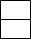 ____________________________________________________________                        __________________
(прізвище, ім'я, по батькові лікаря, який направив особу на обстеження)                                    (підпис)Дата заповнення направлення ___ ____________ 20__ року____________________________________________________________                        __________________
(прізвище, ім'я, по батькові лікаря, який направив особу на обстеження)                                    (підпис)Дата заповнення направлення ___ ____________ 20__ року____________________________________________________________                        __________________
(прізвище, ім'я, по батькові лікаря, який направив особу на обстеження)                                    (підпис)Дата заповнення направлення ___ ____________ 20__ року____________________________________________________________                        __________________
(прізвище, ім'я, по батькові лікаря, який направив особу на обстеження)                                    (підпис)Дата заповнення направлення ___ ____________ 20__ рокуДодаткова інформація: домашня адреса пацієнта__________________________________________________________________Додаткова інформація: домашня адреса пацієнта__________________________________________________________________Додаткова інформація: домашня адреса пацієнта__________________________________________________________________ЗАМОВНИК:ВИКОНАВЕЦЬ:КНП "Захарівська багатопрофільна лікарня "Захарівської селищної ради Роздільнянського району Одеської області Генеральний директор                  __________________ Ганзій А.М.                      М.П.___________________ М.П